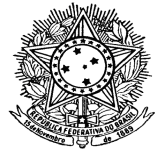 Ministério da EducaçãoSecretaria de Educação Profissional e TecnológicaInstituto Federal de Educação, Ciência e Tecnologia de RoraimaReitoriaPró-Reitoria de ExtensãoPROGRAMA DE BOLSA ACADÊMICA DE EXTENSÃO – PBAEX / EDIÇÃO – 2020CAMPUS: ___________________________FORMULÁRIO DE RECLAMAÇÃO DO BOLSISTA EXTENSIONISTA 01. DADOS DE IDENTIFICAÇÃO DO BOLSISTA01. DADOS DE IDENTIFICAÇÃO DO BOLSISTANOME COMPLETO:NOME COMPLETO:TEL.:E-MAIL:02. DADOS ACADÊMICOS DO DISCENTE02. DADOS ACADÊMICOS DO DISCENTE02. DADOS ACADÊMICOS DO DISCENTECAMPUS:CURSO:MATRÍCULA:03. DADOS DO PROJETO/ATIVIDADE DE EXTENSÃOTÍTULO:PROGRAMA:ÁREA TEMÁTICA:04. SERVIDOR DOCENTE OU TÉCNICO/ORIENTADOR DA AÇÃO DE EXTENSÃO04. SERVIDOR DOCENTE OU TÉCNICO/ORIENTADOR DA AÇÃO DE EXTENSÃO04. SERVIDOR DOCENTE OU TÉCNICO/ORIENTADOR DA AÇÃO DE EXTENSÃO04. SERVIDOR DOCENTE OU TÉCNICO/ORIENTADOR DA AÇÃO DE EXTENSÃONOME COMPLETO:NOME COMPLETO:NOME COMPLETO:NOME COMPLETO:TITULAÇÃO:TITULAÇÃO:DEPARTAMENTO:                                          DEPARTAMENTO:                                          TEL:E-MAIL:E-MAIL:ASSINATURA:05. RECLAMAÇÃO05. RECLAMAÇÃODESCRIÇÃO:DESCRIÇÃO:DATA:              /           / ASSINATURA:06. PARECER DA DIREÇÃO/COORDENAÇÃO DE EXTENSÃO DO CAMPUS__________________________,   ______   de _________________ de  2020.______________________________________________DIREX/CODEX